Приложение 3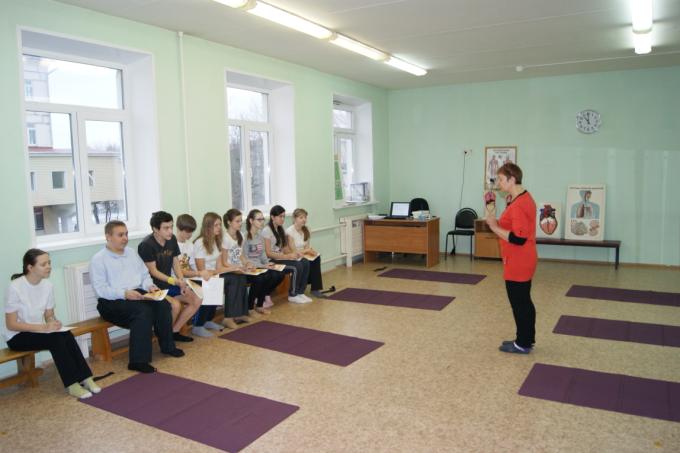 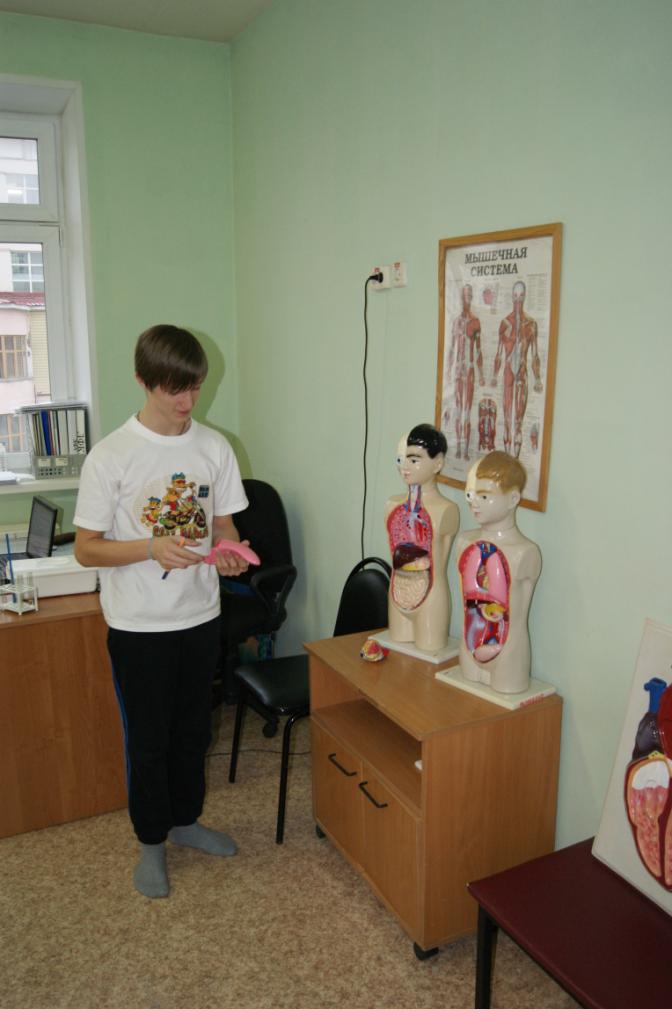 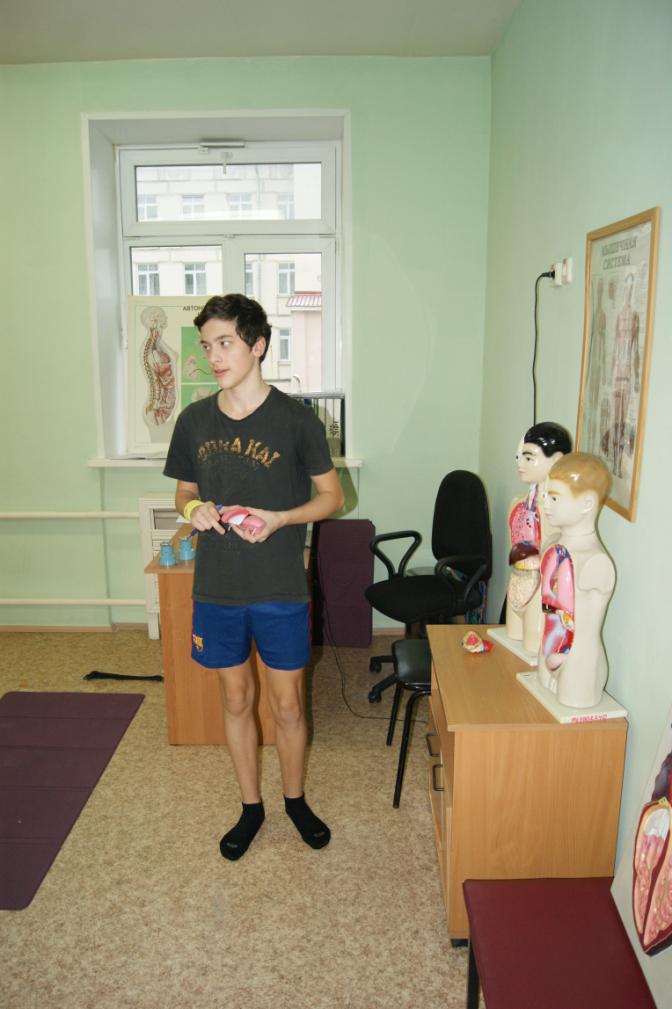 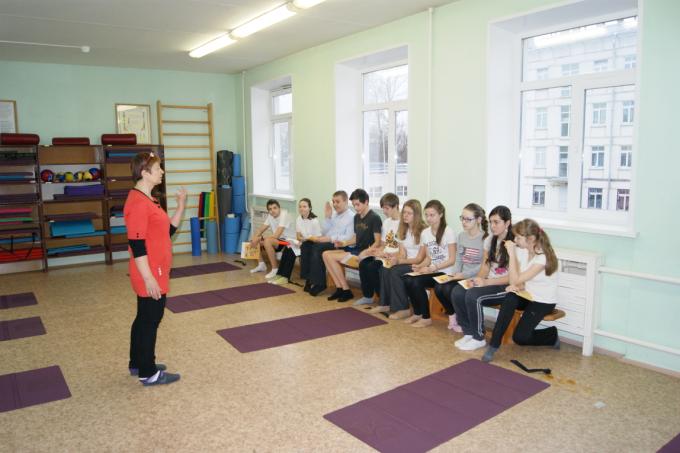 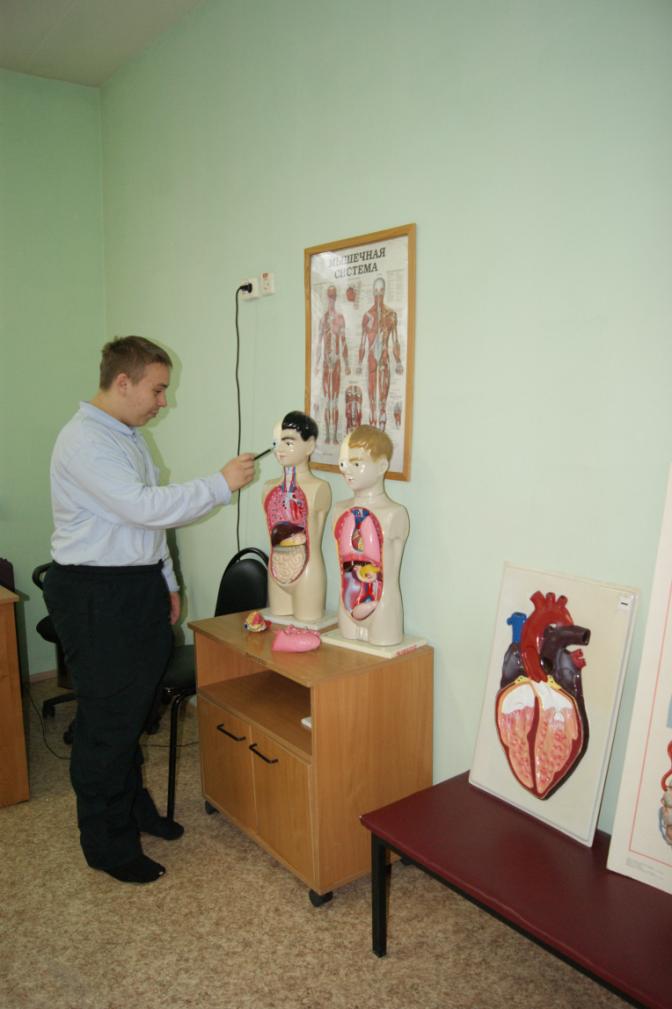 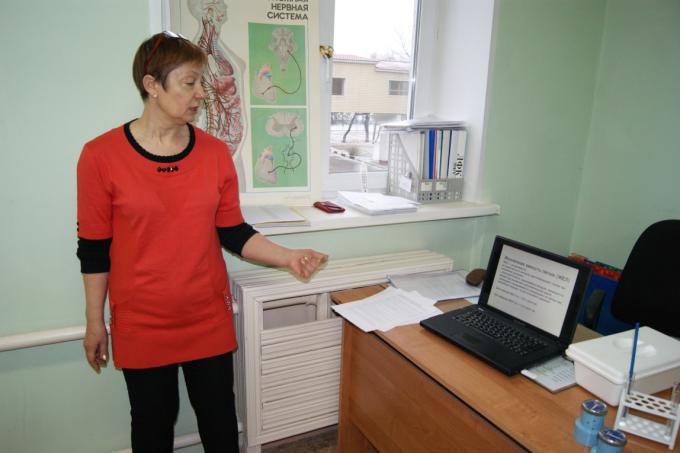 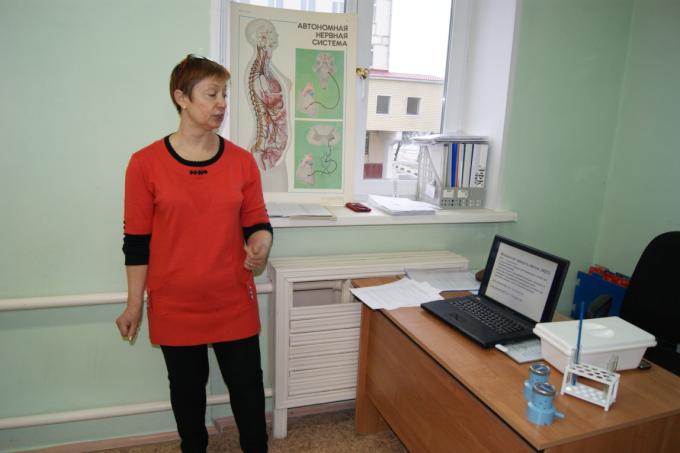 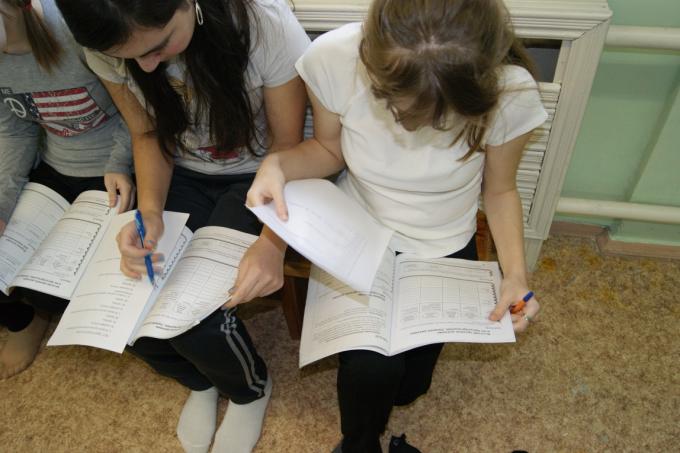 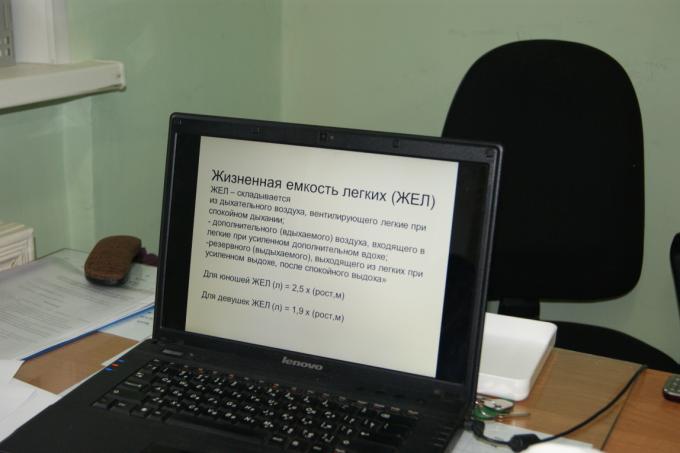 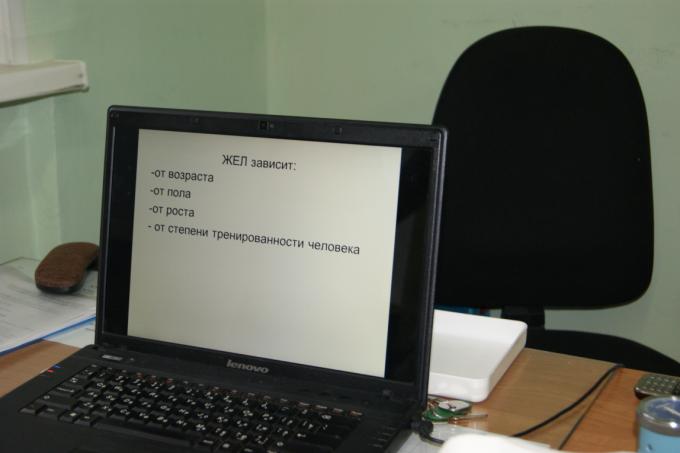 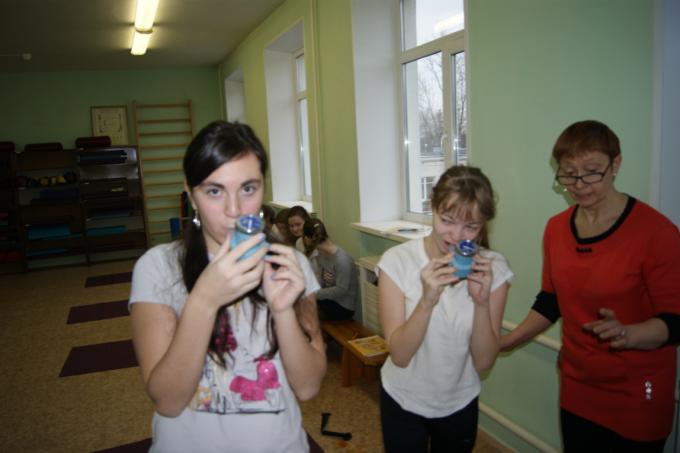 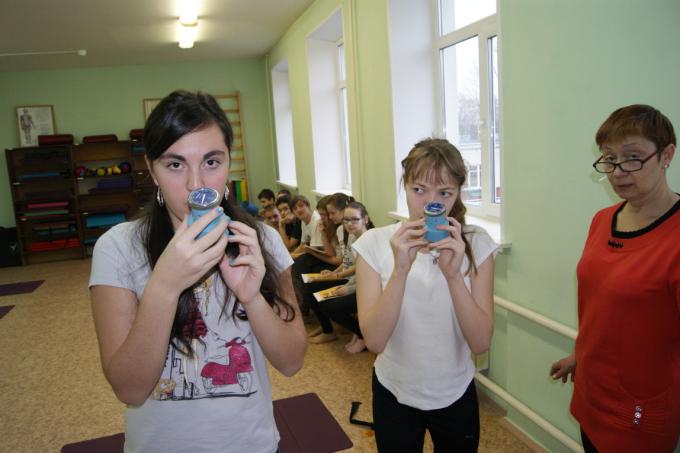 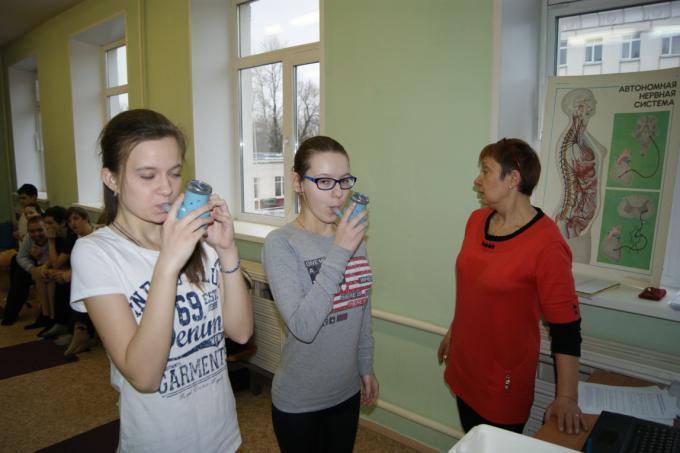 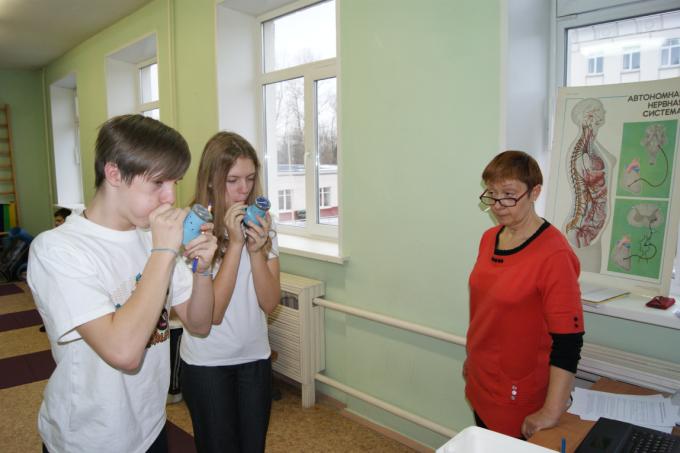 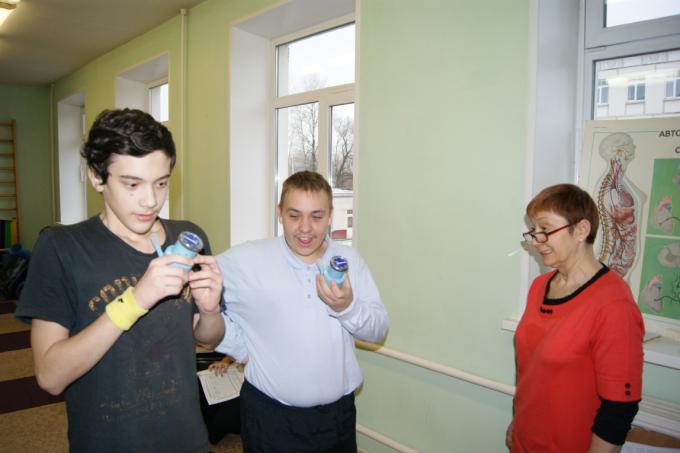 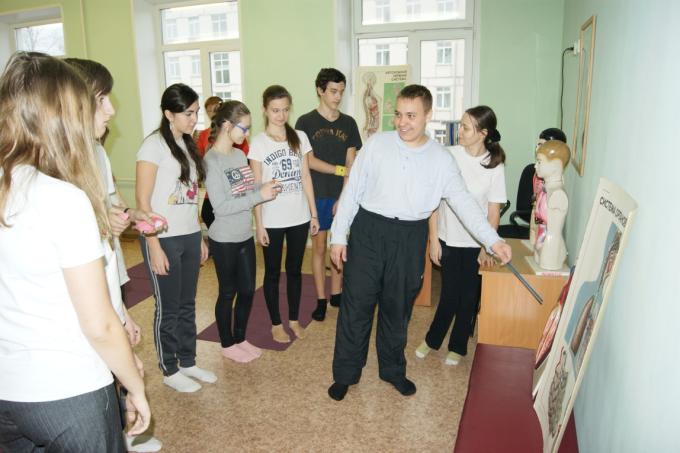 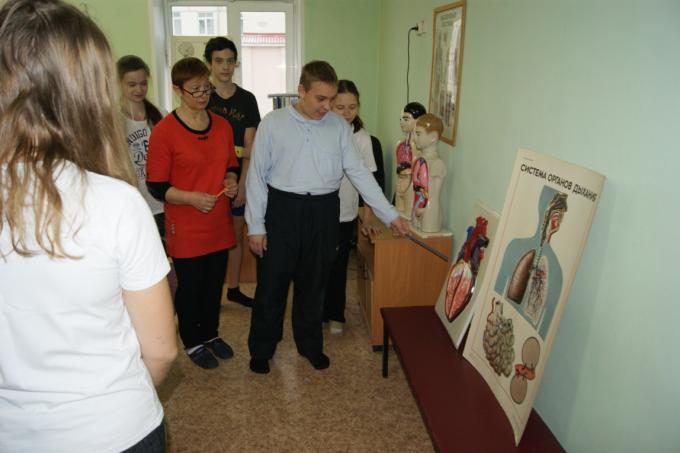 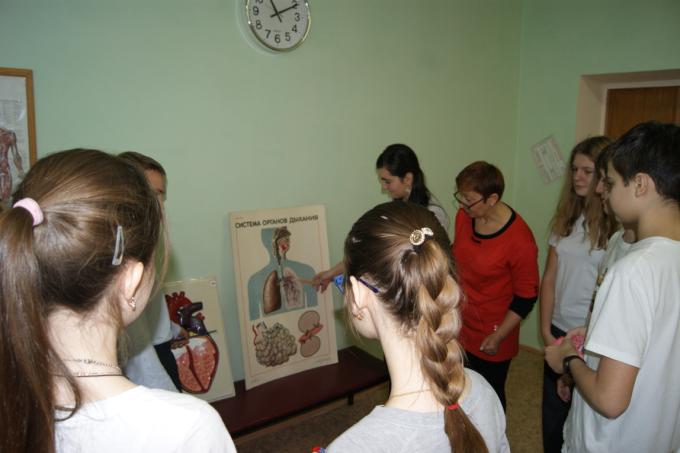 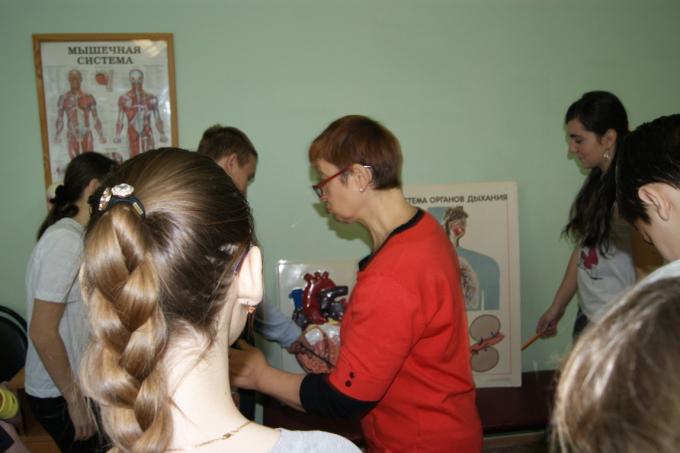 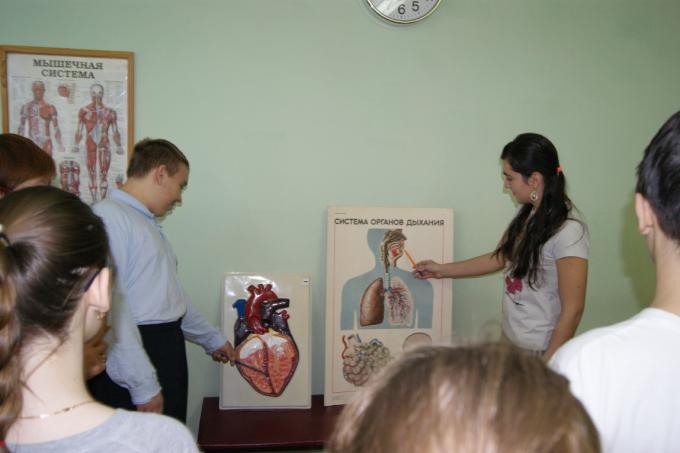 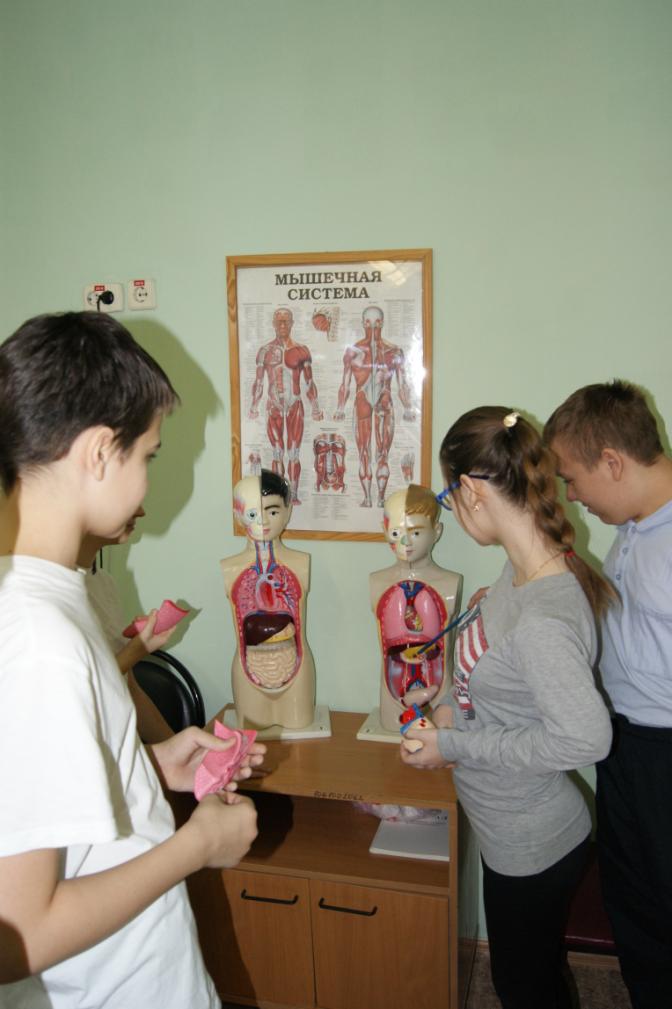 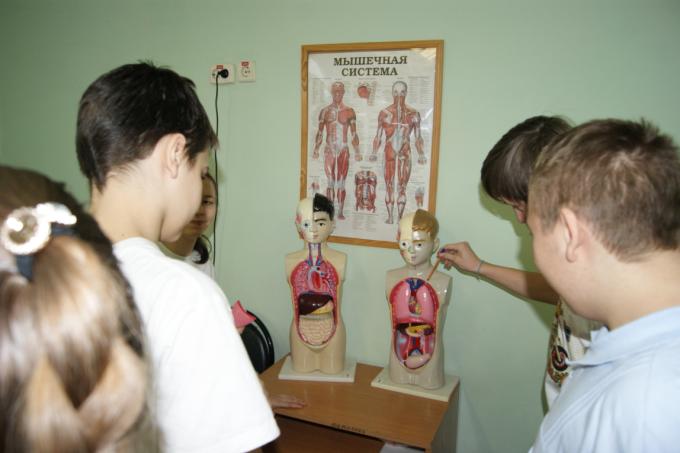 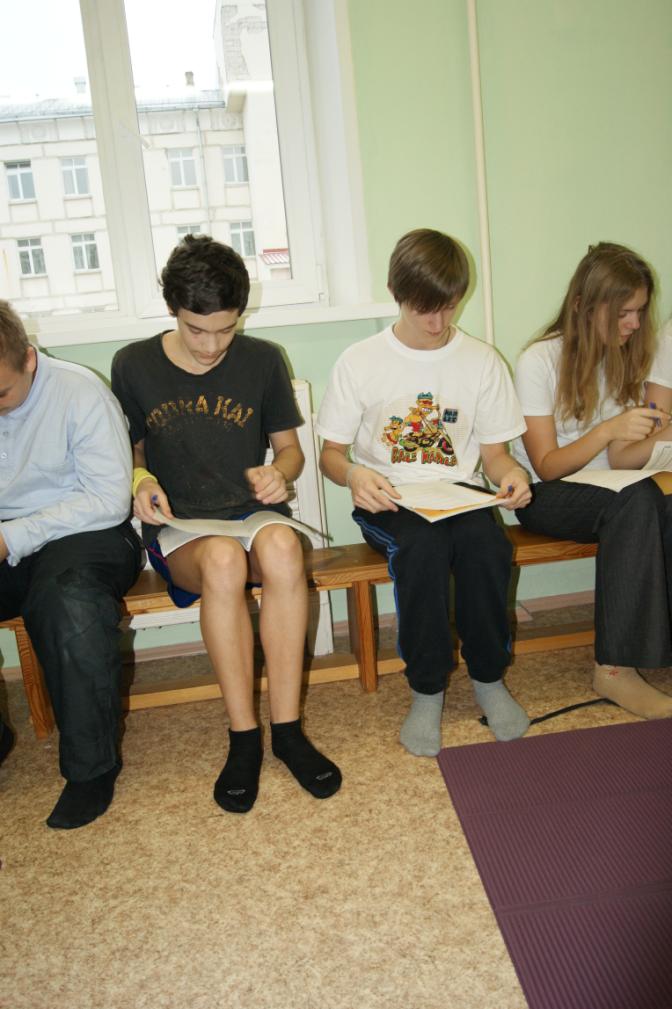 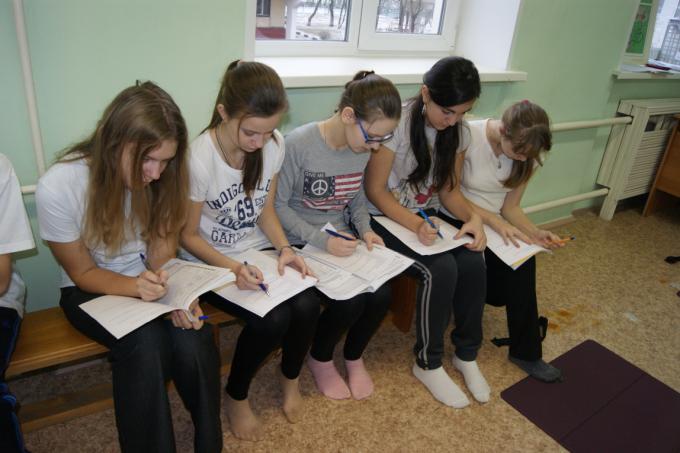 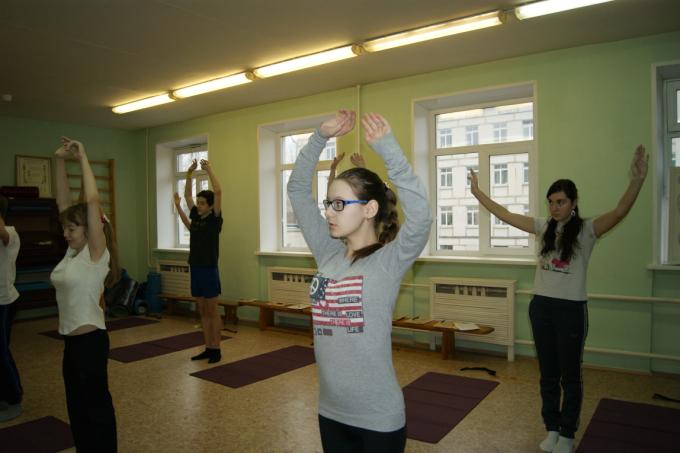 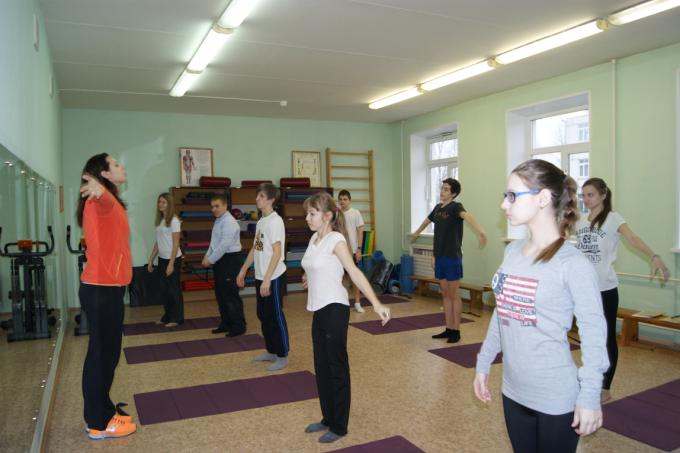 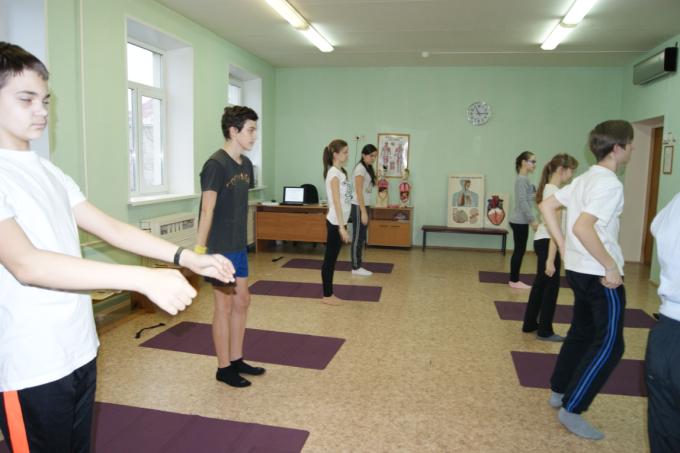 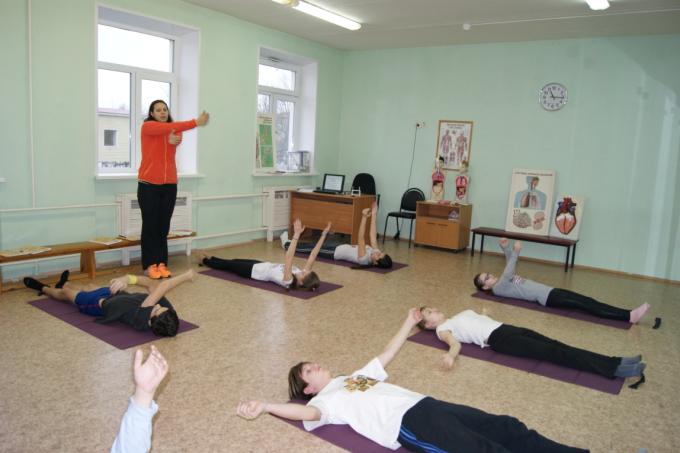 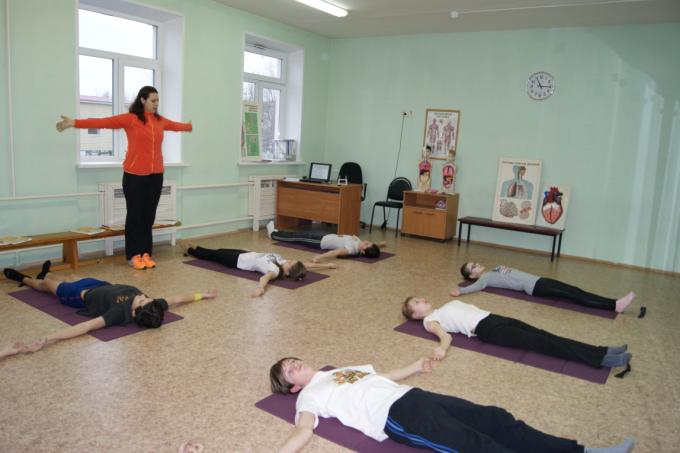 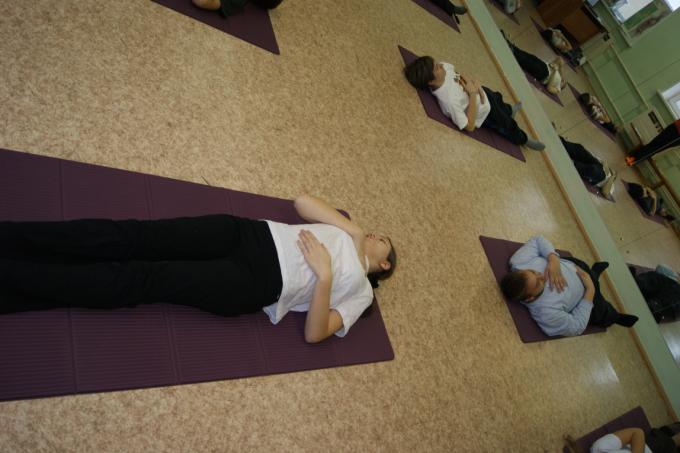 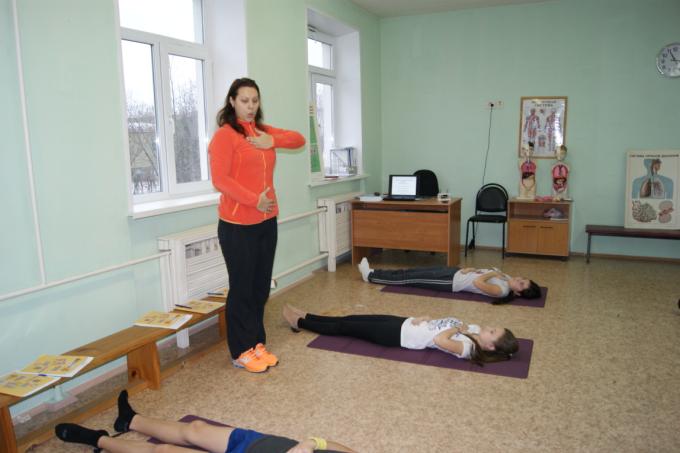 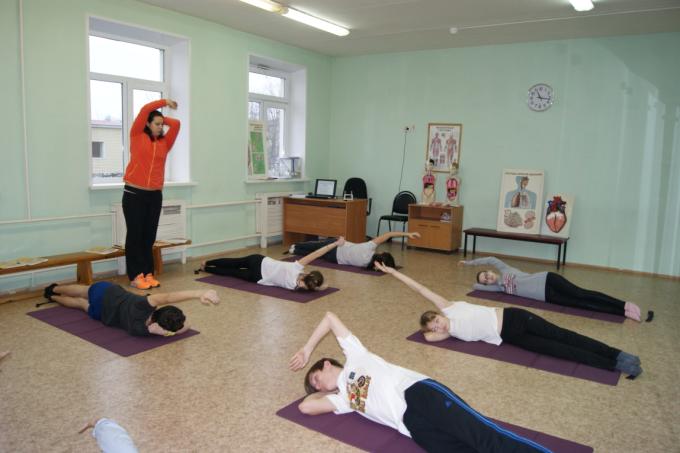 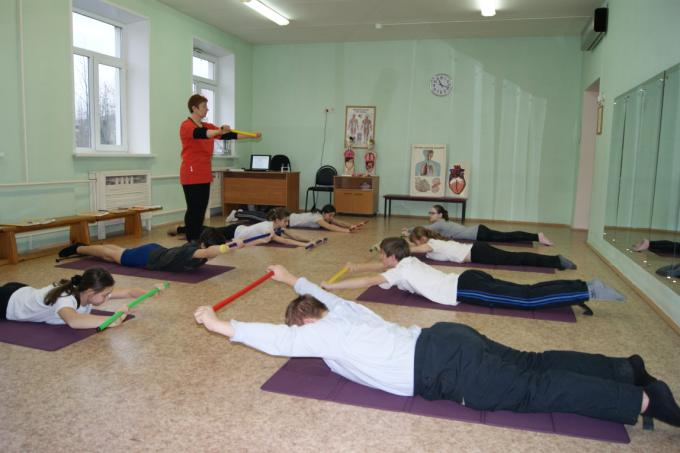 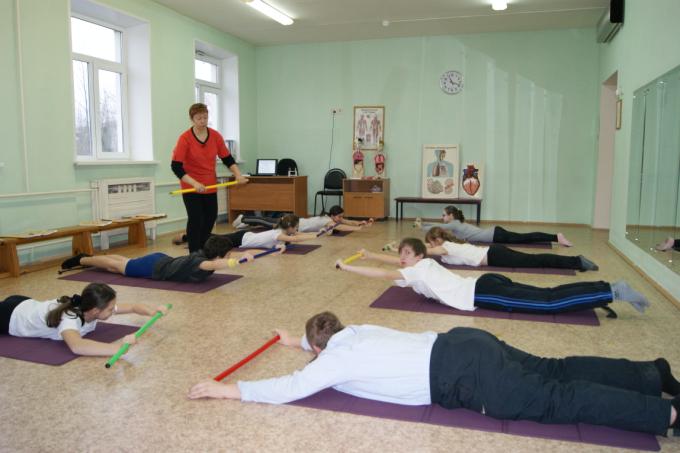 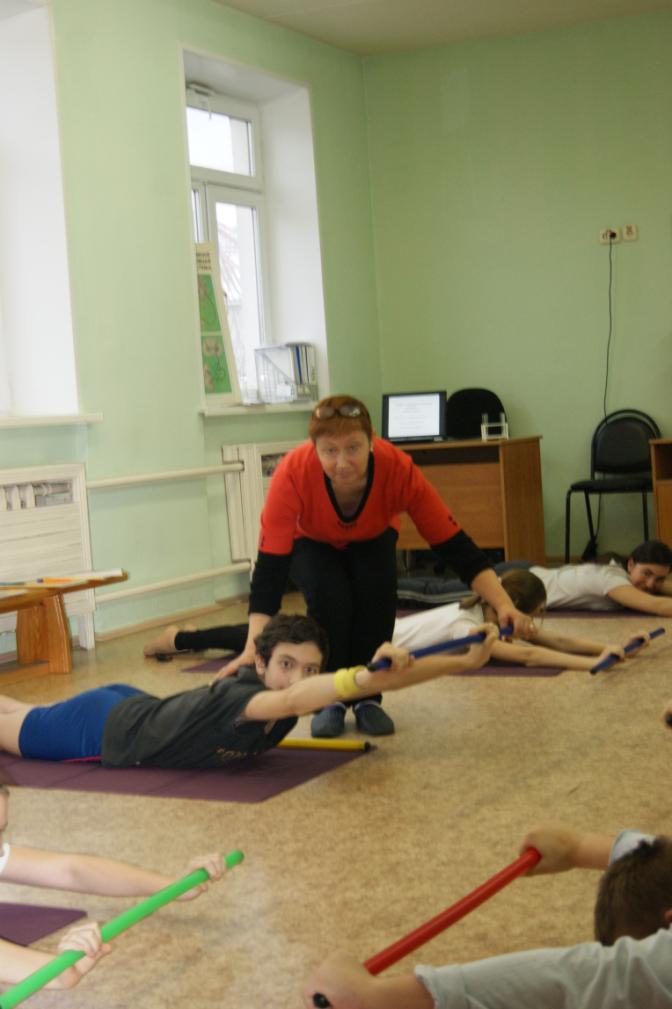 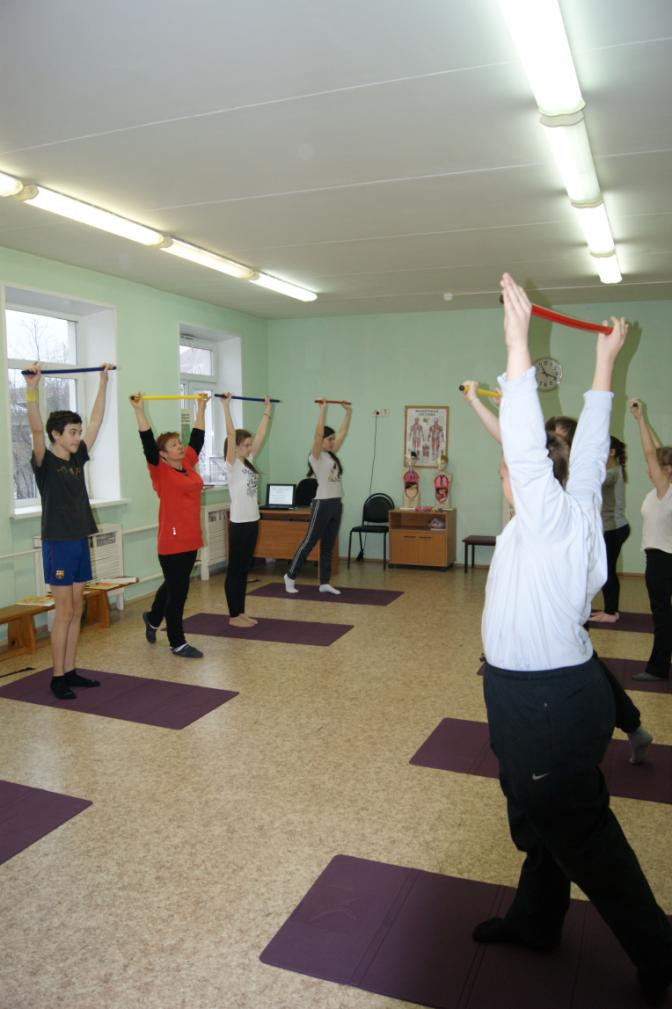 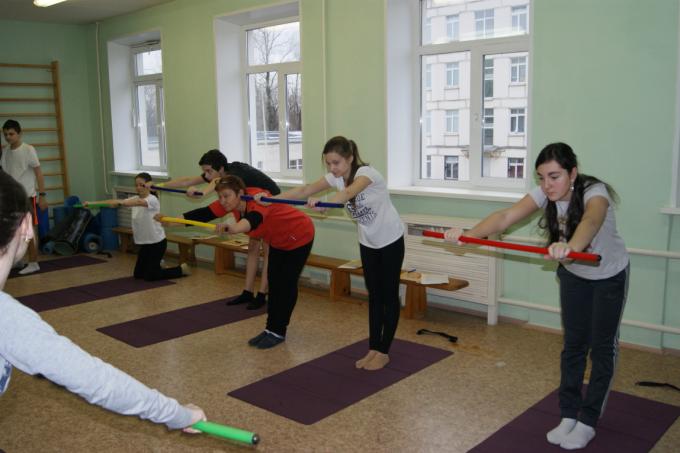 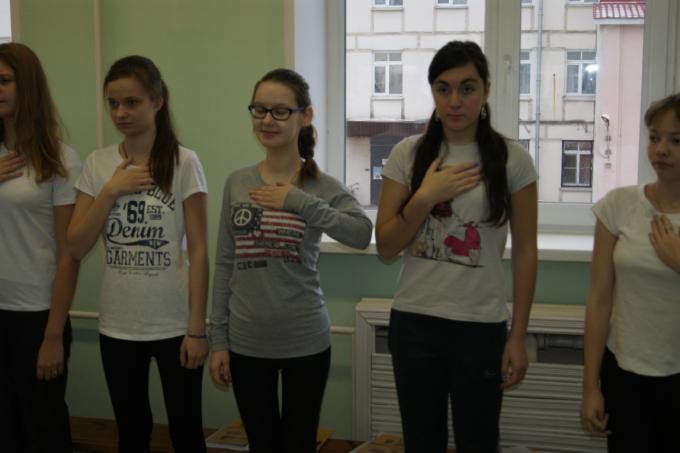 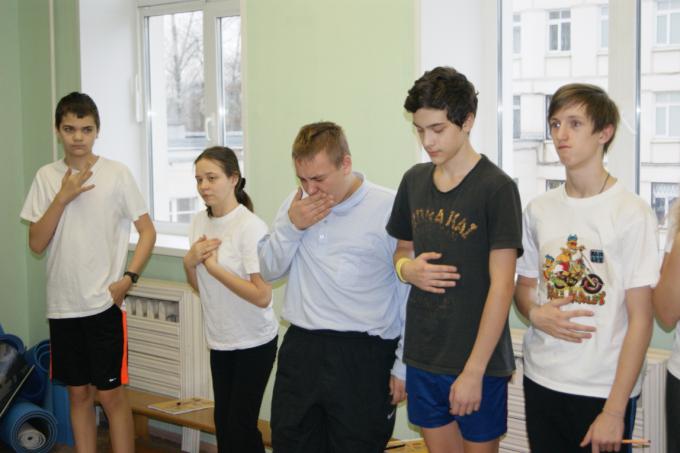 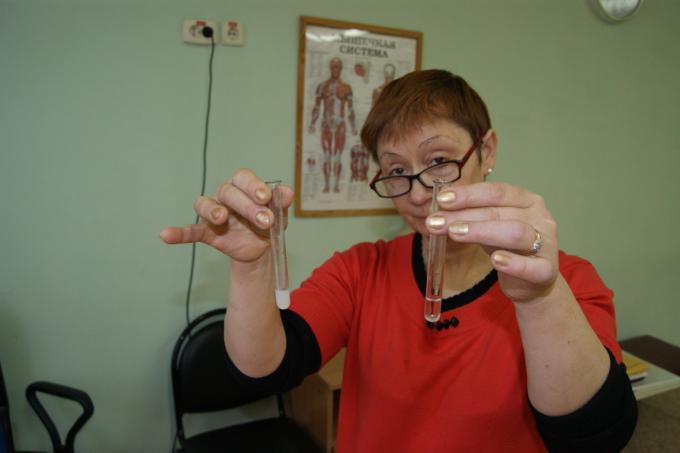 